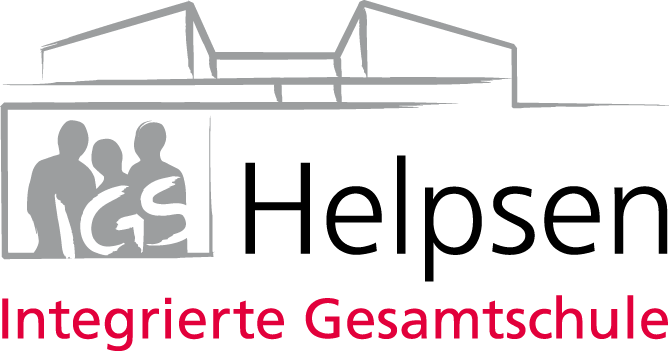 Liebe Eltern/Erziehungsberechtigte und liebe Schüler,für das 9. Schuljahr benötigt jede Schülerin / jeder Schüler folgende Materialien:Wichtig: 
Außerdem werden folgende (für alle Fächer) Materialien benötigt: Füller, Bleistifte, Buntstifte, Filzstifte, Fineliner schwarz, Lineal, Geodreieck, Zirkel, Schere, Klebstoff (Flüssigkleber und Klebestift), Anspitzer, Radiergummi, Edding, Folienstift (wasserlöslich), Textmarker, karierte und linierte DIN-A4-Blätter gelocht zum Einheften (Blöcke)Bitte alle Materialien mit dem Namen und der Klasse beschriften.Vorhandene Materialien (nicht Hefte und Mappen) aus dem Vorjahr können wiederverwendetwerden, wenn sie sorgfältig behandelt wurden und einsatzbereit sind!Englisch1 DIN-A4-Heft (Lin 25)2 DIN-A4-Schnellhefter rot1 Din-A-4/5 VokabelheftMusik1 DIN-A4-Schnellhefter violettNotenheft kleinGesellschaftslehre1 DIN-A4-Schnellhefter orangeDeutsch1 DIN-A4-Schnellhefter gelb2 Hefte DIN-A-4 liniert mit breitem Rand (25)Mathematik2 DIN-A4-Hefte (26)2 DIN-A4-Schnellhefter blauLineal + Geodreieck(Eingeführter Taschenrechner)Naturwissenschaften2 DIN-A4-Schnellhefter grünReligion / Werte und Normen1 DIN-A4-Schnellhefter grauKunst (Vorhandenes Material kann weiter benutzt werden!)1 Zeichenblock DIN-A31 Sammelmappe für Bilder DIN-A-31 Hardcoverbuch/-heft blanko, DIN-A-4 (als Skizzenbuch)1 Pelikan-Farbkasten mit 12 Farben und DeckweißHaarpinsel Größe 6, 8,10, 12Borstenpinsel Größe 6, 8,10,121 alter Lappen (Küchenhandtuch)1 spitze Schere (keine Kinderschere)Flüssigkleber und KlebestiftSportHallenschuhe (abriebfest)Sport- und Waschzeug (mind. Handtuch)Deo (nicht Gasbetrieben!!!)Haarband bei langen HaarenFranzösisch2 DIN-A-4 Schnellhefter1 DIN-A-4 Heft Linien und Rand1 Vokabelheft DIN-A-5Wahlpflichtkurse1 DIN-A4-Schnellhefter (Farbe beliebig)